REGULAMINVIII MIĘDZYNARODOWEGO MEMORIAŁU SZACHOWEGO KS. PROF.  ANTONIEGO CZAPLINSKIEGOUrząd Miasta w Bochni, Ognisko TKKF "Promień" w Bochni, STU Ergo Hestia S.A.,  Parafia św. Mikołaja w Bochni, oraz MDK w Bochni, uprzejmie informują, ze w dniu 13.12.2014 r. w Bursie kościelnej parafii św. Mikołaja w Bochni ul. Stasiaka 10 zostanie rozegrany IX Międzynarodowy Memoriał Szachowy Ks. Prof. Antoniego Czaplińskiego. Memoriał zostanie rozegrany systemem szwajcarsko - kontrolowanym na dystansie 11 rund.Dnia 13 grudnia (sobota ), godz. 10:00 – rozpoczęcie  I rundy. Planowane  zakończenie  Memoriału ok. godziny 18:00.System rozgrywek: rundy I - III - 2x10 min. (20 min. na partię)rundy IV - XI - 2x15 min. (30 min. na partię)Główny organizator i fundator nagród  to - Urząd Miasta w BochniOgnisko TKKF "Promień" BochniaMDK BochniaS.T.U Ergo Hestia S.A.Dla najlepszych zawodników przewidywane są nagrody pieniężne, a to:Ponadto każde dziecko do lat 10 otrzyma upominek Mikołajowy.Dodatkowo dla najlepszych zawodników z MDK Bochnia przewiduje się nagrody pieniężne w wysokości :miejsce - 150 złmiejsce - 100 złmiejsce -50 złW przypadku dublowania się nagród pieniężnych, zawodnik ma prawo do wyboru korzystniejszej nagrody. Wówczas nagroda przechodzi na następnego uczestnika w danej kategorii. Wpisowe do Memoriału wynosi 25,00 zł dla seniorów i 20,00 zł dla juniorów oraz kobiet. Dzieci do 10 lat, oraz seniorzy powyżej 70 roku życia wpłacają wpisowe w wysokości 10 zł. Zawodnicy z MDK Bochnia są zwolnieni z opłaty wpisowego. Zapewniamy w ramach wpisowego obiad w dniu zawodów. Ponadto nieodpłatnie będzie można skorzystać z gorących i zimnych napojów oraz z ciasta i owoców. Organizatorzy zabezpieczają miejsca dla 80 osób. Przyjmowanie zgłoszeń w dniu zawodów dokonywane będzie w miarę wolnych miejsc do godz. 9,45.Proboszcz Parafii Św. Mikołaja w Bochni Ks. Infułat dr Zdzisław Sadko , jako gospodarz obiektu, oraz organizatorzy i sponsorzy serdecznie zapraszają do licznego udziału w IX Międzynarodowym  Memoriale Szachowym,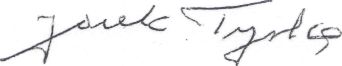 Za organizatora:Bochnia, dn. 26.11.2014 r.Jacek Tyrka STU Ergo Hestia S.A.ul. Poniatowskiego 34 E32-700 Bochniatel. kont. 602 17 05 87, 14 611 21 35SENIORZYJUNIORZY do lat20 -Rocznik 1994 i młodsiDzieci do lat 10 -rocznik2004i młodsi - nagrody rzeczowe o wartościSeniorzy pow. 65 roku życia -Rocznik 1949 i starsiKOBIETY1 m. - 500 zł1 m. - 200 zt1 m. - 60 zł1 m. - 150 zł1 m. - 200 zł2 m. - 400 zł2 m. - 150 zt2 m. - 50 zł2 m. - 100 zł2 m. - 150 zł3 m. - 350 zł3 m. - 100 zt3 m. - 40 zł3m.- 50 zł3 m. - 100 zł4 m. - 300 złDla najlepszego zawodnika z Bochni powyżej 70 roku życia – 50 zł.Dla najlepszego zawodnika z Bochni powyżej 70 roku życia – 50 zł.Dla najlepszego zawodnika z Bochni powyżej 70 roku życia – 50 zł.Dla najlepszego zawodnika z Bochni powyżej 70 roku życia – 50 zł.5 m. - 250 złDla najlepszego zawodnika z Bochni powyżej 70 roku życia – 50 zł.Dla najlepszego zawodnika z Bochni powyżej 70 roku życia – 50 zł.Dla najlepszego zawodnika z Bochni powyżej 70 roku życia – 50 zł.Dla najlepszego zawodnika z Bochni powyżej 70 roku życia – 50 zł.6 m. - 200 złDla najlepszego zawodnika z Bochni powyżej 70 roku życia – 50 zł.Dla najlepszego zawodnika z Bochni powyżej 70 roku życia – 50 zł.Dla najlepszego zawodnika z Bochni powyżej 70 roku życia – 50 zł.Dla najlepszego zawodnika z Bochni powyżej 70 roku życia – 50 zł.